CIAO  BAMBINI  
SONO  LA  MAESTRA  SILVIA  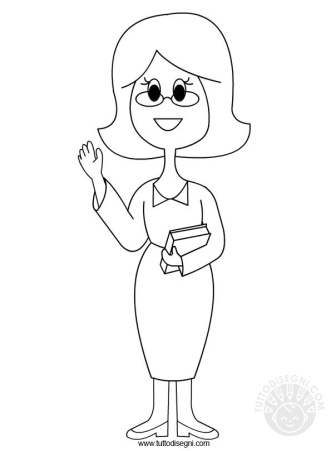 IN QUESTO PERIODO UN PO’ PARTICOLARE CONTINUO A PENSARVI ANCHE DA LONTANO E  PER  NON  DIMENTICARE  LE  COSE  IMPARATE  VI  INVIO  DELLE  ATTIVITÀ  PER  ESERCITARVI.BUON  LAVORO !!LEGGI  TANTE VOLTE   E  DOPO  METTI  UNA  X  SULL’IMMAGINE CORRETTA. 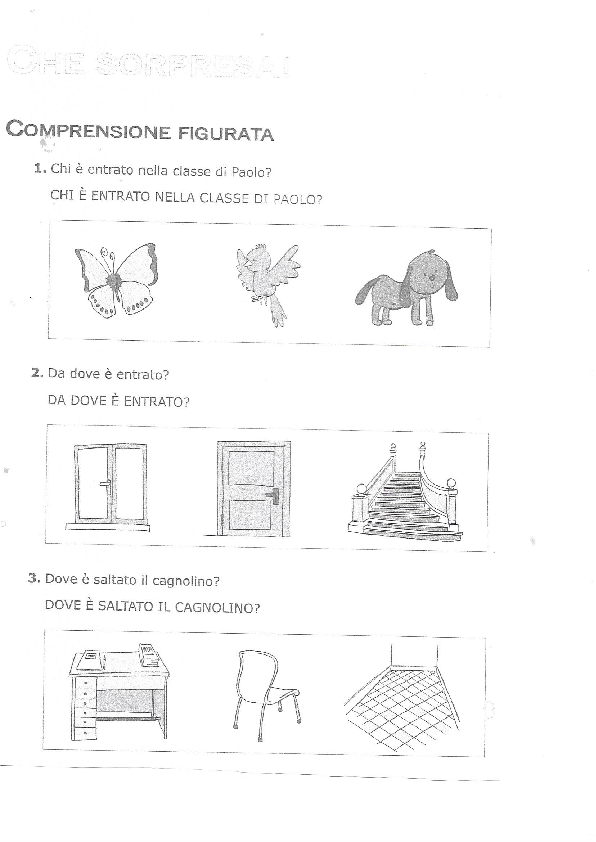 